第35回青森県作業療法学会		―学会案内―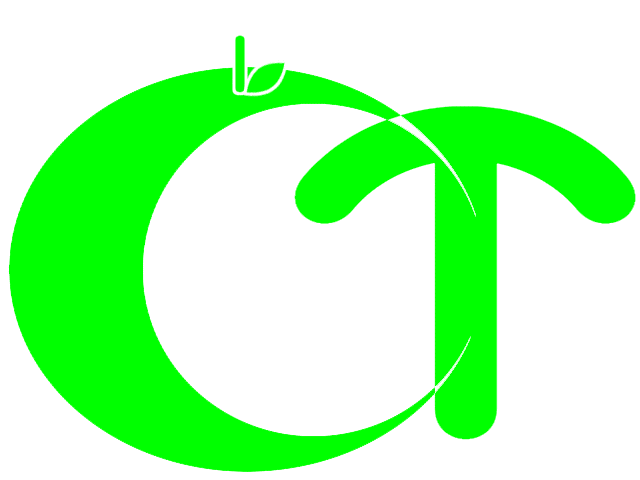 第35回青森県作業療法学会開催にあたって第35回青森県作業療法学会　学会長　佐々木 良範爽秋の候、皆様におかれましては益々ご健勝のこととお慶び申し上げます。この度、第35回青森県作業療法学会を青森市において開催する運びとなりましたので、ここに謹んでご案内申し上げます。2019年の末から続いたCOVID-19パンデミックは青森県作業療法学会にも影響を与え、第33回・第34回ではオンラインを組み入れた開催を余儀なくされました。ここに、当時、企画運営にご尽力された藤嶋学会長・佐藤学会長をはじめ、実行委員の皆様には改めて心からの敬意を表し深く感謝いたします。さて、本学会はテーマを「作業療法が支える地域共生社会の未来」といたしました。この背景には、これまで、高齢者分野を出発点として深化を重ねてきた「地域包括ケアシステム」の考え方が、今後、制度・分野ごとの『縦割り』や「支え手」「受け手」という関係を超え、児童や障害福祉、生活困窮者の支援にまで敷衍することが見据えられており、その実現にあたって、我々、作業療法士が地域住民とともに総合的支援体制の構築に寄与することの真意が込められております。また、地域共生社会の実現には医療・介護連携のみならず、一層の医療・障害福祉、教育・就労支援などの制度間連携や、地域住民との協働による“地域づくり”へ積極的な参加が求められます。そこで、本学会の基調講演・シンポジウムでは、“地域づくり”に精通されている皆様にご発表いただき、作業療法士が関与すべき支援内容や、検討事項についても我が事として理解を深める機会になればと願っております。最後に、本学会は対面開催の計画であり、COVID-19の影響でなかなかお会いできなかった会員の皆様と活発な意見交換ができることも楽しみにしております。実行委員一同、実りある学会にすべく準備を進めて参りますので、当日はたくさんの演題発表と皆様からのご参加を心よりお待ち申し上げます。Ⅰ.学会日程（2024年5月18・19日）　5月18日（土）　　　　　　　　　　　　　　  5月19日（日）　　13:00～14:00　　受　付　　　　　　　　　　　  9:15～ 9:30　　受　付　　14:00～14:30　　開会式　　　　　　            9:30～10:30　  一般演題①　　14:40～15:40　　基調講演　　　　　　　　　　 10:40～11:40　　一般演題②　  15:50～16:50　　シンポジウム　　　　　　　　 11:50～12:10　　閉会式17:00～18:00　　新入会オリエンテーション　　         19:00～21:00　　ナイトセミナー ※詳細は後日案内いたします。Ⅱ.学会案内＜基調講演＞　　 5月18日（土） 14:40～15:40　テーマ： 作業療法士の起業と人材育成　講　師： 山田 勝雄 氏　（社会医療法人 孝仁会 法人本部本部長）（株式会社リハビリサポートまこと 元代表取締役）　座　長： 佐々木 良範 氏（青森保健生活協同組合 生協さくら病院）＜シンポジウム＞ 5月18日（土） 15:50～16:50　　テーマ： 作業療法が支える地域共生社会の未来シンポジスト：岩藤 裕樹 氏　（就労継続支援B型事業所あるふぁ 合同会社ゆめぷらす 代表社員）近藤 龍太郎 氏（特定非営利活動法人ドリーム工房 就労継続支援B型事業所 理事長）神保 直人 氏  （合同会社 くらしラボ 小規模多機能ホーム サテライトおむすび 主任）コーディネーター： 山田 勝雄 氏 （社会医療法人 孝仁会・株式会社リハビリサポートまこと）＜一般演題＞　　 5月19日（日） 9:30～11:40Ⅲ.学会参加費及び参加申込みについて学会参加費会員　4,000円　　　非会員（他県士会）　8,000円　　　学生　1,000円　参加申し込み参加の申し込みはweb登録のみとします。学会参加費は、事前振り込みでお支払い頂きます。期日までの振り込みにご協力お願いいたします。申込用URLおよび振込先は後日お知らせいたします。Ⅳ.演題募集要項応募資格一般社団法人青森県作業療法士会員（正会員、賛助会員）に限ります。演題の応募方法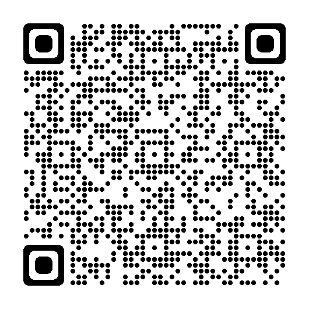 第35回青森県作業療法学会へ演題を申し込む場合は、以下の手順でお願い致します。演題の申し込み2023年12月29日（金）正午までに以下URLまたはQRコードからアクセスし、お申し込み下さい。生涯教育制度現職者共通研修「事例報告」に読み替えの場合は、シングルケースに限ります。　【URL】https://forms.gle/c8jrbAE1c31mt3ys8抄録の送付演題の申し込みが済みましたら、演題の抄録を以下の抄録作成手順に従い作成し、以下URLまたはQRコードから抄録を送付して下さい。抄録を送付するためにはGoogleアカウントにログインしていることが必要となります。抄録の締切りは2024年1月26日（金）正午までとします。抄録を受領した時点で折り返しその旨のご連絡を致します。抄録受領の連絡が1週間経っても無い場合は、お手数ですが応募先にご連絡下さい。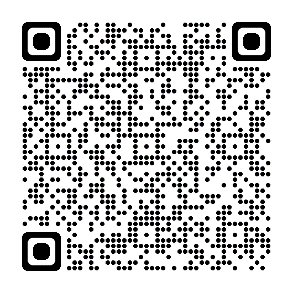 【URL】https://forms.gle/TBvcVozgDkZ6Cqx29抄録作成手順県士会ホームページの「本会主催学会・研修会」→「令和6年度青森県作業療法学会・研修会」→「第35回青森県作業療法学会」の演題登録用フォームを必ずダウンロードし、次の手順に従って抄録を作成して下さい。なお、項目は削除または追加しないでください。演題名は文字サイズ12ポイントとして下さい。必要に応じて副題（11ポイント）を記載しても構いません。記載の方法は、演題登録用フォームを参考に入力してください。演題名、所属施設名、演者名、本文の順に記載し、それぞれ一行あけて下さい。尚、演者を筆頭とし、氏名の前に○印を付けて下さい。会員以外の共同演者が含まれる場合は氏名の後に（　）付けで職種を記載して下さい。共同演者数は規定しません。また、所属施設名以下はMS明朝10.5P（英数字は半角でCentury10.5P）、2段組、23字×45行で作成して下さい。演題名、所属施設名、演者名（共同演者名含む）、本文、図表・写真、改行スペースなども含めて全角2,000字以内として下さい。なお、図表・写真は白黒印刷となります。引用文献記載には必ず出典を明記して下さい。図表・写真を引用する場合も著作権に留意して下さい。また、個人情報の取り扱いやインフォームド・コンセントなど、十分な倫理的配慮を行なって下さい。図表、写真については、数やサイズを特に規定しませんが、演題名、所属施設名、演者名、本文も含めてA4版用紙１ページ枠内に収めるよう原稿に貼り付け、体裁を整えてください。演題の採否に関すること演題の採否決定は、学会内の演題採択委員会と学会長が協議の上審査します。採否の結果については後日ご連絡致します。演題募集要項に関するお問合せ先〒030-0847 青森県青森市東大野2丁目1番地10　 Tel：017-762-5500　Fax：017-729-3260青森保健生活協同組合 あおもり協立病院 リハビリテーション科 福士 毎友 までE-mail：kengakkai35@aomori-h-coop.com件名に「第35回OT学会」と記載して下さい。本文には所属と氏名を必ず記載して下さい。発表形式Microsoft Power Point（2013Ver.以上）による口述発表のみとなります。演題採否のご連絡をする際に、演題発表者にPower Point原稿作成上の留意点および発表時間をお知らせ致します。Ⅴ.宿泊について各自でお申し込みをお願い致します。Ⅵ.交通案内【バスでお越しの場合】・中央環状線「県民福祉プラザ前」下車・JR青森駅前4番乗り場より下記行きで15分
［市民病院線/横内環状線/問屋町行き/大野浜田環状線/朝日放送行き］「働く女性の家前」下車 徒歩1分・国道4号線「市役所前」下車 徒歩15分 「NTT前」下車 徒歩10分【タクシーでお越しの場合】 ・JR青森駅前より約10分【自動車でお越しの場合】   ・駐車場案内 館内：約50台　臨時駐車場：約50台※会場内の駐車台数には制限があります。可能な限り公共交通機関及び近隣駐車場をご利用下さい。Ⅶ.学会参加　問い合わせ先〒038-0021 青森県青森市大字安田近野146-1 青森慈恵会病院 リハビリテーション部第35回青森県作業療法学会 実行委員長 佐々木 潤Tel：017-718-1761（リハビリ部直通)　Fax：782-8566  E-mail：aomoriot@icloud.com 